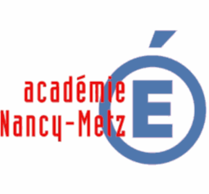 Brevet de technicien supérieurMAINTENANCE DES VÉHICULESOption VTR : 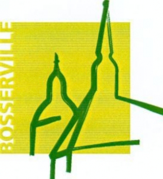 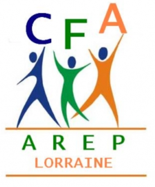 PROJET DE MESURES ET ANALYSEFICHE DE VALIDATIONÉtablissement de formationSessionCFA de l’AREP Bosserville2018Problématique / ThèmeProblème d’efficacité de diagnostic sur le système SCR en fonction des différents paramètres.1) Contexte du projet1) Contexte du projet1.1) Mise en situation / Expression du besoin1.1) Mise en situation / Expression du besoinLes tests prévus par le constructeur sont-ils suffisants pour diagnostiquer à coup sûr l’efficacité du système SCR ?Les tests prévus par le constructeur sont-ils suffisants pour diagnostiquer à coup sûr l’efficacité du système SCR ?1.2) Objectifs 1.2) Objectifs Mesurer et analyser les différents paramètres du système SCR.Mettre en œuvre ces différents moyensEvaluer/ comparer leur efficacité d’un point de vue diagnosticMesurer et analyser les différents paramètres du système SCR.Mettre en œuvre ces différents moyensEvaluer/ comparer leur efficacité d’un point de vue diagnostic1.3) Étudiants impliqués 1.4) Professeurs chargés du suiviÉtudiant 1 : M. Braconot M. Noël. M. PapazoglouÉtudiant 2 : M. Braconot M. Noël. M. Papazoglou2) Conditions de réalisation du projet2.1) Activités du groupeValidation du bon fonctionnement du système SCR.2.2) Répartition des activités par étudiant2.2) Répartition des activités par étudiantÉtudiant 1 : Etude de la définition des différents gaz polluants.Modélisation du principe, calculs de la masse Adblue injectée.Analyse et mesuresÉtudiant 1 : Etude de la définition des différents gaz polluants.Modélisation du principe, calculs de la masse Adblue injectée.Analyse et mesuresÉtudiant 2 : Analyse et mesuresComparaison avec système défaillant et fonctionnel.Evolutions des consignes en fonction des paramètres environnants.Comparaison avec les données constructeur.Étudiant 2 : Analyse et mesuresComparaison avec système défaillant et fonctionnel.Evolutions des consignes en fonction des paramètres environnants.Comparaison avec les données constructeur.2.3) Moyens à mettre en œuvre  2.3) Moyens à mettre en œuvre  Véhicule équipée d’une motorisation récente.Station diagnostic.Outil de mesure des paramètres concernés, oscilloscope, analyseur gaz…Véhicule équipée d’une motorisation récente.Station diagnostic.Outil de mesure des paramètres concernés, oscilloscope, analyseur gaz…2.4) Calendrier prévisionnel 2.4) Calendrier prévisionnel Semaine n° Objectifs à atteindre / Activités à réaliser50Etude du système51Relevés et acquisition des paramètres4Evaluation des performances/ comparatifs et conclusions5Remise des dossiersComposition de la commission de validationComposition de la commission de validationComposition de la commission de validationComposition de la commission de validationNom prénomÉtablissementÉtablissementÉmargementAvis de la commission de validationAvis de la commission de validationAvis de la commission de validationAvis de la commission de validationValidation de l’autorité académiqueValidation de l’autorité académiqueValidation de l’autorité académiqueValidation de l’autorité académiqueNom et prénom de l’IA-IPR :Nom et prénom de l’IA-IPR :Date : Date : 